Name: 						 				Date: 				Global 9/Period: 									Causes of the CrusadesLate 300s- Late 700s CE800s - Late 1000s CEBased on the timeline above, what led to the Crusades?What was the relationship within and between Muslim and Christian states in the 11th century? How did this conflict lead to the Crusades?Explain the relationship within and between Muslim and Christian states in the 11th century. Explain how this conflict led to the Crusades.Directions: As you read, annotate the timeline using the annotation guide below. Then, respond to the questions that follow. Directions: As you read, annotate the timeline using the annotation guide below. Then, respond to the questions that follow. 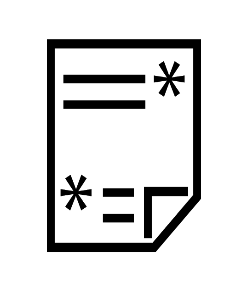 Annotate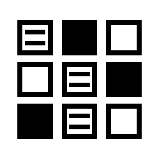 Identify PatternsAnnotate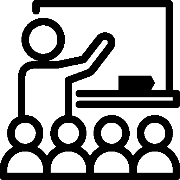 Your teacher will model this excerpt of the timeline.You will complete this section as a class!380Theodosius declares Christianity the official religion of the Roman Empire 395Fall of the western Roman Empire and beginning of the Middle Ages in western Europe570 - 632Muhammad is born and spreads Islam 632Muhammad Dies and Muslims Disagree About Leadership A disagreement over who should lead the Muslim community after the death of Muhammad led to a schism [split caused by differing beliefs] between Shia [or Shiite] Muslims and Sunni Muslims. Shiite Muslims believe a relative of Muhammad should rule the Muslims community. Sunni Muslims believed the community to vote for the new leader regardless of their relationship to Muhammad. 638Muslim armies defeat Byzantine armies and take over Syria, Palestine, Lebanon, Iraq, and Jerusalem641Muslims defeat the Byzantines and take over Egypt655Muslim armies take control of North Africa661The Umayyad family takes control of the Islamic Empire, founding the Umayyad Dynasty and ruling from Damascus, in present day Syria.674-678Islamic armies attack Constantinople, but are defeated by the Byzantines711Muslim armies enter Spain718Second Muslim attack on Constantinople is defeated732Muslims are defeated at the Battle of Tours in France by Charles Martel, stopping their advance into western Europe.750The Abbasid Caliphate takes over rule in the Middle East from the Umayyads, shifting the capital to Baghdad.Which of the events above demonstrates the greatest conflict amongst different groups of Muslims? Explain.Which of the events above demonstrates the greatest conflict between Muslim states and Christian states? Explain.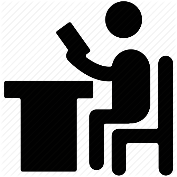 You will complete this independently! 800Charlemagne, king of the Franks, is crowned Holy Roman Emperor in western Europe by the Pope. He unites most of western Europe. He considered himself the protector of the Roman Catholic Church, expanding the church’s power with his empire989Peace and Truce of GodAn agreement between Christian kings and lords in western Europe and supported by the Catholic Church that prohibited fighting on Sundays and church holidays and protected churches, church land, women, children, peasants, and farmers from violence. 937The Seljuk Turks, a Sunni Muslim nomadic tribe from Central Asia, found their empire1054The East-West Schism in ChristianityBecause of language differences (Latin in the west, and Greek in the east), disagreements over religious matters, and the refusal of church officials in the east to recognize the Pope as the leader of the faith, the Christian church split into two: the Roman Catholic Church that was centered in Rome, and the Eastern Orthodox Church centered in Constantinople.1058Seljuk Turks take over modern day Iraq and Iran including Baghdad1071The Seljuk Turks take over most of Asia Minor and Jerusalem from the Byzantines [Christians]1073-1085Pope Gregory VII argues for a new role for the Catholic Church in the world with rule over secular leaders and over clergy. He urged Christian princes to reclaim lands from Muslims in Spain.1095Alexius I, ruler of the Byzantine Empire, sends ambassadors to Pope Urban II requesting soldiers to help him combat the Seljuk Turks1095Pope Urban II announces the First Crusade at the Council of Clermont, a holy war to assist Byzantine Christians from attack by Seljuk Turks and to return Jerusalem to Christian control. Which of the events above demonstrates the greatest conflict amongst different groups of Christians? Explain.Which of the events above demonstrates the greatest conflict between Muslim states and Christian states? Explain.Supporting Question 4: What was the relationship within and between Muslim and Christian states in the 11th century?Directions: Using evidence from the documents above, respond to the task below in the space provided.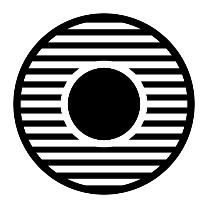 Contextualize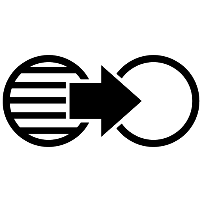 Connect Cause and EffectWhat was the relationship between different groups of Muslim in the 11th century?What was the relationship between different groups of Christians in the 11th century?What was the relationship between Muslim states and Christian states in the 11th century?ContextualizeConnect Cause and EffectWhat was the relationship between different groups of Muslim in the 11th century?What was the relationship between different groups of Christians in the 11th century?What was the relationship between Muslim states and Christian states in the 11th century?